Art HomeworkHere is a virtual tour of an exhibition by artist Leyla Aliyeva at the Soho Art Gallery. The exhibition is called Live Life. This is one of her paintings, Heart Bee.https://www.eyerevolution.co.uk/tours/live-life/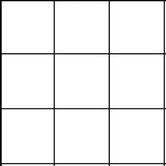 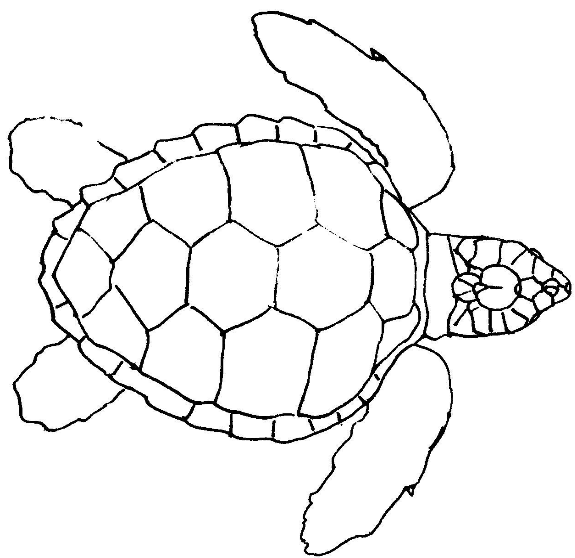 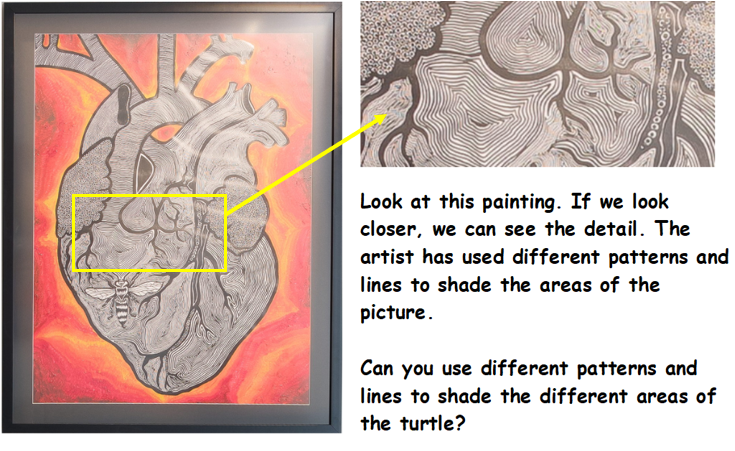 Here is another painting by Leyla. Can you shade a lion using patterns and lines?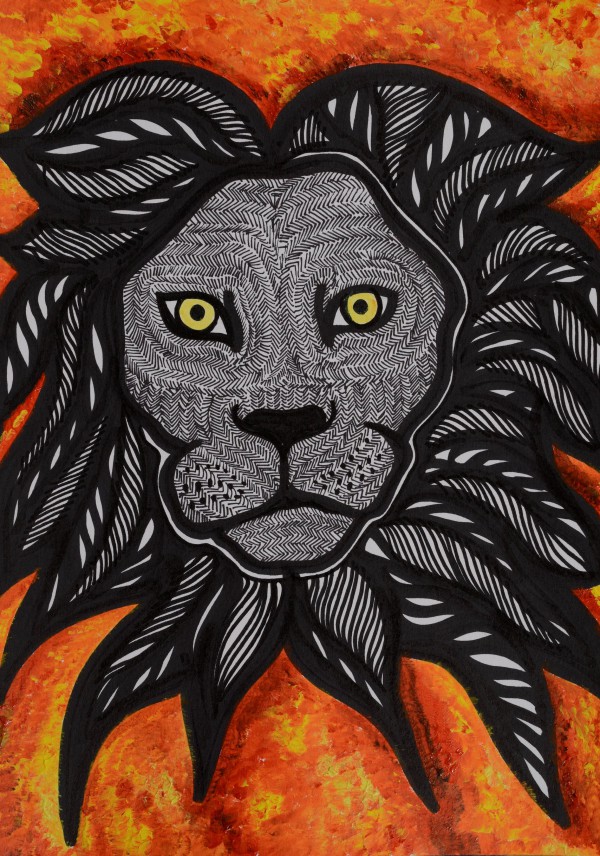 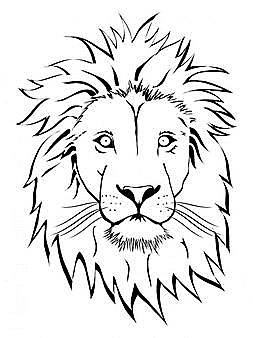 Here, you can take a virtual tour of the National Gallery:https://www.nationalgallery.org.uk/visiting/virtual-tours/google-virtual-tourThis is Vincent Van Gogh: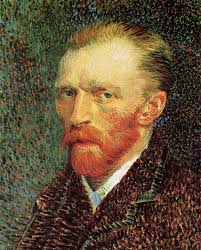 Vincent Van Gogh has some paintings in the National Gallery.  This painting is in the gallery and is called Farms near Auvers.The painting is a view, maybe from his window, in France. 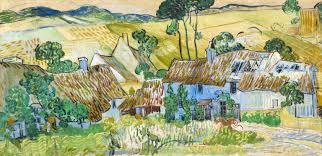 Can you draw the view from your window?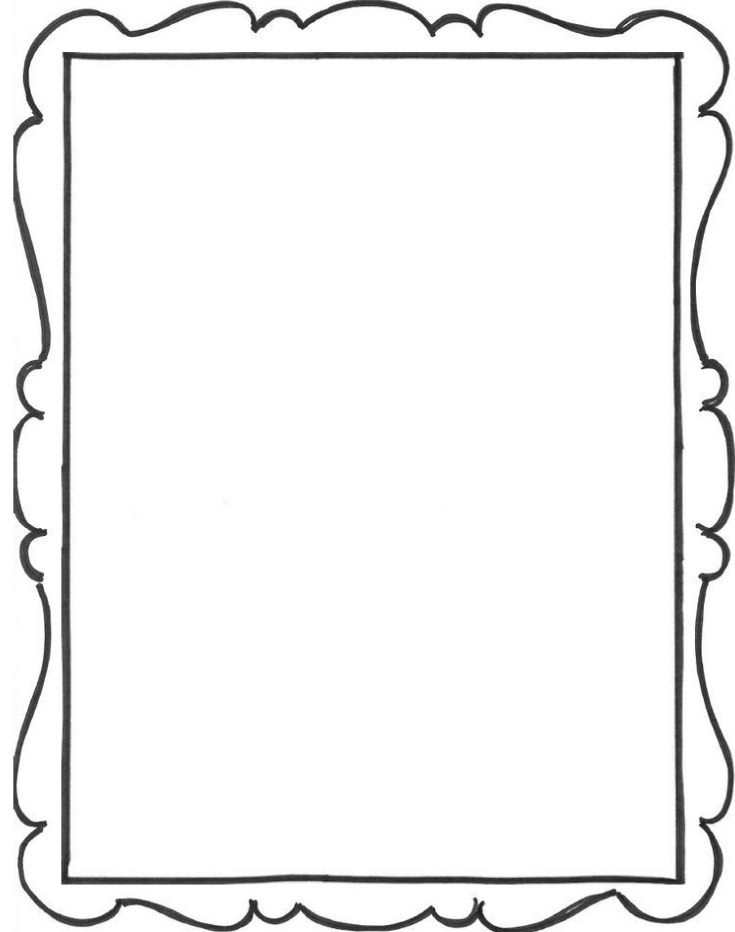 Practice shading the Value Scale: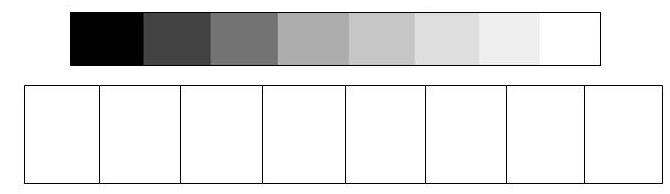 Practice the different shading techniques: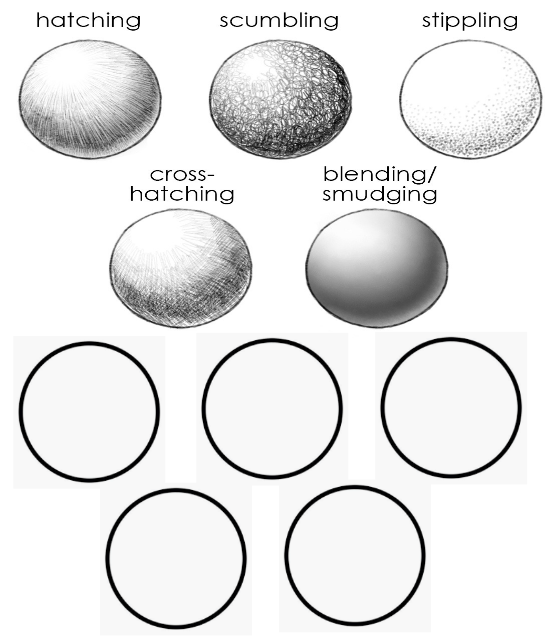 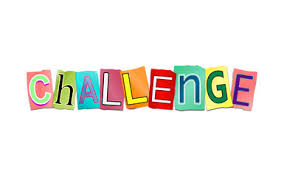 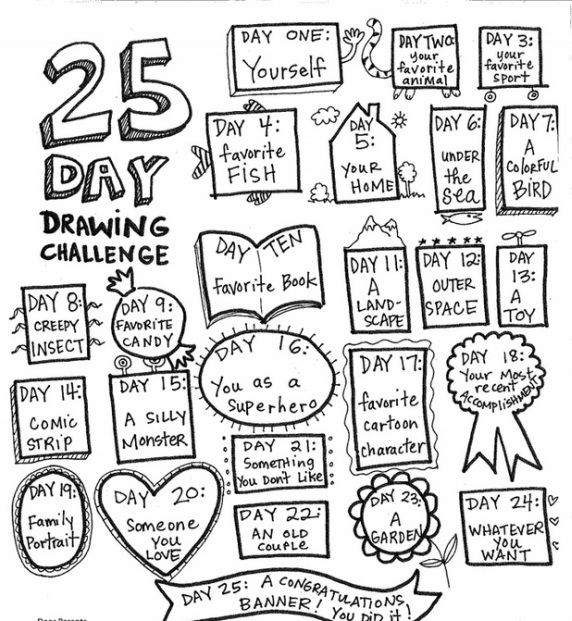 